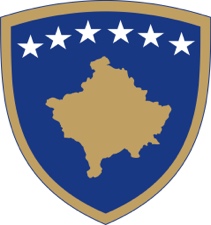 Republika e KosovësRepublika Kosova - Republic of KosovoQeveria – Vlada – GovernmentMINISTRIA E DREJTËSISËMINISTARSTVO PRAVDE /MINISTRY OF JUSTICEDOKUMENT KONSULTIMIPËR DRAFT UDHËZIMIN ADMINISTRATIV MD NR. __/2023 PËR NDRYSHIMIN DHE PLOTËSIMIN E UDHËZIMIT ADMINISTRATIV MD-NR. 06/2019 PËR TRAJNIMIN DHE CERTIFIKIMIN E NDËRMJETËSUESVEMaj , 2023Çështjet kryesore të cilat i adreson  Draft Udhëzimin Administrativ MD Nr. __/2023 për ndryshimin dhe plotësimin e Udhëzimit Administrativ MD-Nr. 06/2019 për Trajnimin dhe Certifikimin e NdërmjetësuesveQëllimi i këtij Udhëzimi administrativ është ndryshimi dhe plotësimi i Udhëzimit Administrativ MD-NR. 06/2019 për trajnimin dhe certifikimin e ndërmjetësuesve për programin e trajnimit dhe certifikimit për personat të cilët aplikojnë për ndërmjetësues në Republikën e Kosovës.
Ministria e Drejtësisë me qëllim të realizimit të planit të punës dhe përmbushjes së objektivave të saj për të përmirësuar qasjen në drejtësi, fuqizimin e sundimit të ligjit, zbatimin më lehtë dhe efikas të legjislacionit për të gjithë qytetaret e Kosovës. Me këtë Udhëzim Administrativ përcaktohet programi i trajnimit për ndërmjetësues për certifikimin e ndërmjetësuesve në Republikën e Kosovës.Dokumentet zyrtare që autorizojnë përgatitjen e Draft Udhëzimin Administrativ md nr. __/2023 për ndryshimin dhe plotësimin e Udhëzimit Administrativ Md-nr. 06/2019 për trajnimin dhe Çertifikimin e NdërmjetësuesveMinistria e Drejtësisë në kuadër të mandatit të saj ka hartimin e politikave dhe legjislacionit primar dhe sekondar për fushën e Drejtësisë.Këtë kompetencë e ushtron në harmoni me dispozitat përkatëse ligjore të cilat përcaktojnë kompetencën për iniciativa legjislative, aspektin procedural nga fillimi deri në fund dhe mënyrën e punës për hartimin e  politikave dhe legjislacionit. Ministria e Drejtësisë gjatë hartimit të Draft Udhëzimin Administrativ MD Nr. __/2023 për ndryshimin dhe plotësimin e Udhëzimit Administrativ Md-nr. 06/2019 për Trajnimin dhe Çertifikimin e Ndërmjetësuesve, është bazuar në Kushtetutën e Republikës së Kosovës, e cila i garanton të drejtën për iniciativë legjislative, Rregullorën e punës së Qeverisë së Republikës së Kosovës nr. 09/2011, Ligjin Nr. 06/L-009 për Ndërmjetësim, Rregulloren nr. 02/2011 për Fushat e Përgjegjësisë Administrative të Zyrës së Kryeministrit dhe Ministrive dhe Udhëzimin Administrativ nr. 03/2013 për standardet e hartimit të akteve normative.Objektivat që synohet të arrihen me Draft Udhëzimin Administrativ MD Nr. __/2023 për ndryshimin dhe plotësimin e Udhëzimit Administrativ MD-nr. 06/2019 për Trajnimin dhe Certifikimin e NdërmjetësuesveQëllimi i këtij Udhëzimi është ndryshimi dhe plotësimi i Udhëzimit Administrativ MD-NR. 06/2019 për trajnimin dhe certifikimin e ndërmjetësuesve, për programin e trajnimit dhe certifikimit për personat të cilët aplikojnë për ndërmjetësues në Republikën e Kosovës. Programi i trajnimit për ndërmjetësues përfshinë trajnimin bazik dyzetë orë (40) dhe trajnimin e specializuar dyzetë (40) orë. Qëllimi i konsultimitNëpërmjet konsultimeve me publikun rreth Draft Udhëzimin Administrativ MD nr. __/2023 për ndryshimin dhe plotësimin e Udhëzimit Administrativ MD-nr. 06/2019 për trajnimin dhe Certifikimin e Ndërmjetësuesve, palët e interesit  kanë mundësinë të ofrojnë komentet, propozimet dhe vërejtjet e tyre. Faza e konsultimit më publikun përmes metodave të ndryshme përfshirë Platformën Elektronike për konsultimet publike dhe takime direkte me palë të interesit, do të përfshijë të gjitha institucionet dhe kategoritë e shoqërisë qoftë ata me ndikim dhe/ose interes të lartë apo ata të cilët për shkak të natyrës së fushëveprimit dhe përvojës profesionale që kanë, mund të japin kontributin e tyre.Ministria e Drejtësisë është e përkushtuar që të krijoj hapësirë të nevojshme dhe të mjaftueshme për konsultim publik në periudhë të ndryshme, varësisht prej fazës së procesit.Në këtë drejtim kontributi pritet edhe nga ana e organizatave të cilat janë të profilizuara në këtë fushë, ekspertë përkatës dhe qytetarët në përgjithësi. Temat e konsultimit dhe shqyrtimi i opsioneveKomentet dhe rekomandimet për Draft Udhëzimin Administrativ MD Nr. __/2023 për ndryshimin dhe plotësimin e Udhëzimit Administrativ MD-Nr. 06/2019 për trajnimin dhe Certifikimin e Ndërmjetësuesve mund të jepen për secilën çështje të përfshirë në këtë Udhëzim, përmes Platformës Elektronike për konsultimet publike në pjesën ku ofrohen komentet e përgjithshme dhe specifike.   Komentet dhe kontributet mund të paraqiten më poshtë në përmbledhjen e opsioneve të shqyrtuara të cilat mund të orientojnë palët e interesit dhe kanë për qëllim të lehtësojnë procesin e konsultimit dhe identifikimin e çështjeve më kryesore për t’u komentuar.  Hapat që pasojnë procesin e konsultimitPas finalizimit të procesit të konsultimit publik të këtij Udhëzimi Administrativ, kontributet e pranuara do të shqyrtohen me grupin punues. Si rezultat i punës së shqyrtimit të kontributeve dhe rekomandimeve të konsultimit do të hartohet drafti i përmirësuar i Draft Udhëzimin Administrativ MD nr. __/2023 për ndryshimin dhe plotësimin e Udhëzimit Administrativ Md-nr. 06/2019 për trajnimin dhe Çertifikimin e Ndërmjetësuesve.Ku dhe si duhet t’i dërgoni kontributet tuaja me shkrimAfati përfundimtar i dorëzimit të kontributit me shkrim në kuadër të procesit të konsultimit për Draft Udhëzimin Administrativ md nr. __/2023 për ndryshimin dhe plotësimin e Udhëzimit Administrativ MD-nr. 06/2019 për trajnimin dhe Certifikimin e Ndërmjetësuesve bëhet përmes platformës elektronike të konsultimeve publike ose në e-mail adresën: anita.koci@rks-gov.net  jo më larg se deri me 12.06.2023TEMAT E KONSULTIMIT Seksioni I: Të gjitha institucionet & shoqëria civile & publikuTEMAT E KONSULTIMIT Seksioni I: Të gjitha institucionet & shoqëria civile & publikuTEMAT E KONSULTIMIT Seksioni I: Të gjitha institucionet & shoqëria civile & publikuTEMAT E KONSULTIMIT Seksioni I: Të gjitha institucionet & shoqëria civile & publikuTemat e konsultimitOpsioniJu lutem komentoni mbi opsionin e dhënë dhe rekomandoni opsion tjetër në qoftë se e shihni të nevojshme. Ku i shihni përfitimet dhe të metat e opsionit të dhënë?Tema 1: Selia e zyrës se NoteritPër certifikim si ndërmjetësues në Republikën e Kosovës, kandidati duhet të ketë kryer dyzet (40) orë trajnim bazik dhe dyzet (40) orë trajnim të specializuar të ofruar nga Ministria e Drejtësisë në bashkëpunim me institucionet përgjegjëse dhe partnerët zhvillimor. Tema: 2Hapësirat e zyrës NoterialePas përfundimit të trajnimit fillestar prej dyzet (40) orësh, kandidatët do t'i nënshtrohen vlerësimit nga trajnerët përkatës që e kanë zhvilluar trajnimin. Pas përfundimit të trajnimit të specializuar prej dyzet (40) orësh, kandidati do t'i nënshtrohen vlerësimit nga trajnerët përkatës që e kanë zhvilluar trajnimin. Tema 3: Ruajtja e DokumentevePër t'u certifikuar për ndërmjetësues, kandidati duhet të ketë përfunduar katër (4) seanca ndërmjetësimi, të ndërmjetësuara bashkë me trajnerin, brenda një periudhe prej gjashtë (6) muajsh. Kandidati do t'i nënshtrohen vlerësimit nga trajnerët përkatës që e kanë zhvilluar trajnimin. 